curriculum vitæPERSONAL INFORMATION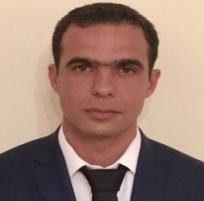 WORK EXPERIENCE12/10/2010–09/07/201313/12/2013–06/05/201603/02/2017–12/05/201714/05/2017–PresentEDUCATION AND TRAINING09/2005–06/200809/2008–07/201112/2012Mezroua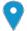 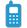 C/o 971502360357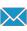 Mezroua.378463@2freemail.com Sex Male / Date Of Birth 10/07/1985/ Nationality Algerian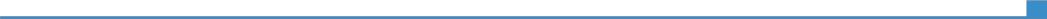 Shop salespersonComputer Systems, Ouled Djellal (Algeria)Maintenance of computersRelations with suppliersInstallation and maintenance of alarm and monitoring systemsAhmed Mezroua for installation and maintenance of alarm and monitoring systems, Ouled Djellal (Algeria)Installation and maintenance of alarm and monitoring systems .AssistantNiser International Inspection and Testing Services, Hassi Mesaoud (Algeria) Inspection Casing and Tubing Pipeline .OperatorBen Amor et Fils Technical and Expertise Controle Center, Ourgla (Algeria)Examination and Testing Of Lifting Appliances And Lifting Gear .BAMentouri University, Constantine (Algeria)Real Estate LawMasterMentouri University, Constantine (Algeria)Urbanism Law and Urban DevelopmentCertificate of SuccessApplied Technology School, Setif (Algeria)Installation Alarm Access SystemsPERSONAL SKILLSMother tongue(s)Other language(s)FrenchEnglishArabic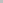 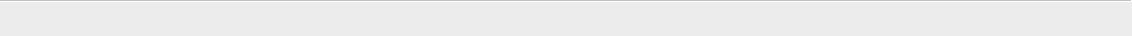 Diploma for 3rd Level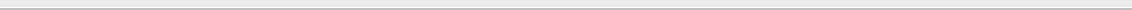 Levels: A1 and A2: Basic user - B1 and B2: Independent user - C1 and C2: Proficient user Common European Framework of Reference for LanguagesCommunication skills	- good communication skills gained through my experience as sales manager .excellent contact s kills with people through my experience as a manager of small company .Good skills in communicating with customers by virtue of my experience as an administrator sales.Organisational / managerial skillsJob-related skillsDigital skillsDriving licenceleadership (currently responsible for a team of 10 people).good organisational skills gained as Member of student association.good command of office suite (word processor, spread sheet, presentation software)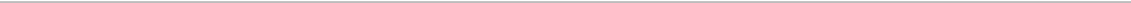 SELF-ASSESSMENT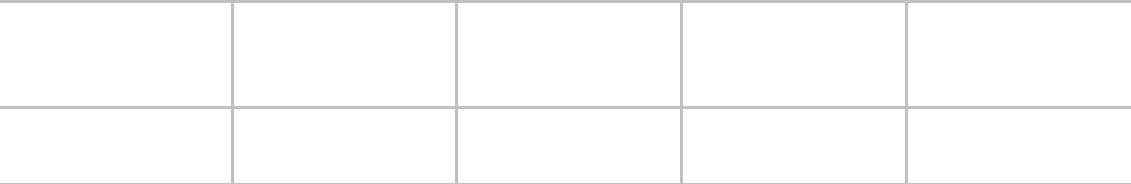 Independent user  Independent user Independent user Independent user Independent userDigital skills - Self-assessment gridBUNDERSTANDINGUNDERSTANDINGSPEAKINGSPEAKINGWRITINGListeningReadingSpoken interactionSpoken productionB1A2A2A2A2B2B2B2B2B2InformationCommunicatioContentSafetyProblemprocessingncreationSafetysolvingprocessingncreationsolving